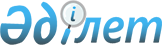 О проведении Летних Специальных Олимпийских игр стран Центральной АзииПостановление Правительства Республики Казахстан от 17 августа 2001 года N 1077

      Правительство Республики Казахстан постановляет: 

      1. Агентству Республики Казахстан по туризму и спорту провести Летние Специальные Олимпийские игры стран Центральной Азии в городе Алматы с 6 по 10 сентября 2002 года. 

      2. Агентству Республики Казахстан по туризму и спорту совместно с Министерством образования и науки, Министерством культуры, информации и общественного согласия Республики Казахстан и акиматом города Алматы провести 7 сентября 2002 года культурно-спортивный праздник торжественного открытия Летних Специальных Олимпийских игр стран Центральной Азии. 

      3. Министерству внутренних дел Республики Казахстан обеспечить общественный порядок в местах проведения мероприятий и проживания участников Летних Специальных Олимпийских игр стран Центральной Азии. 

      4. Министерству культуры, информации и общественного согласия Республики Казахстан обеспечить широкое освещение в средствах массовой информации ход подготовки и проведения Летних Специальных Олимпийских игр стран Центральной Азии. 

      5. Министерству транспорта и коммуникаций Республики Казахстан оказать содействие в перевозке участников соревнований Летних Специальных Олимпийских игр стран Центральной Азии. 

      6. Министерству иностранных дел Республики Казахстан оказать содействие в оформлении въездных и выездных документов участникам Летних Специальных Олимпийских игр стран Центральной Азии. 

      7. Агентству Республики Казахстан по делам здравоохранения организовать медицинское обслуживание участников Летних Специальных Олимпийских игр стран Центральной Азии. 

      8. Акимам областей, городов Астаны и Алматы принять меры по оказанию содействия в подготовке и участии команд в Летних Специальных Олимпийских играх стран Центральной Азии. 

      9. Утвердить прилагаемый состав организационного комитета по подготовке и проведению Летних Специальных Олимпийских игр стран Центральной Азии. 

      10. Настоящее постановление вступает в силу со дня подписания. 

 

     Премьер-Министр     Республики Казахстан

                                             Утвержден                                              постановлением Правительства                                             Республики Казахстан                                              от 17 августа 2001 года N 1077

                                Состав 

           Организационного комитета по подготовке и проведению Летних               Специальных Олимпийских игр стран Центральной Азии      Сноска. Внесены изменения - постановлением Правительства РК от 3 апреля 2002 г. N 397  P020397_  .Мухамеджанов                  - Заместитель Премьер-МинистраБауржан Алимович                Республики Казахстан, председательТурлыханов                    - Председатель Агентства Республики КазахстанДаулет Болатович                по туризму и спорту, заместитель                                           председателя Храпунов                      - аким города Алматы, заместитель Виктор Вячеславович             председателяМайкл                         - Управляющий директор Спешиал ОлимпиксСмит                            Интернешнл по Европейско-Евразийскому                                      региону, заместитель председателя (по                                      согласованию)                   члены организационного комитета: Абоимов                       - начальник учебно-спортивного отдела Виктор Андреевич                Агентства Республики Казахстан по туризму                                  и спорту Айдарханов                    - заместитель Председателя Агентства Арман Тергеуович                Республики Казахстан по делам                                              здравоохранения Алимбекова                    - начальник финансово-экономического отделаГульнар Смадиловна              Агентства Республики Казахстан по туризму                                  и спорту Бахарева                      - генеральный директор РеспубликанскогоОльга Сергеевна                 общественного объединения                                                  "Благотворительное объединение "Спешиал                                    Олимпикс Казахстан" (по согласованию)Канагатов                     - заместитель Председателя АгентстваЕлсияр Баймухамедович           Республики Казахстан по туризму и спортуКухарский                     - начальник международного отдела Владислав Павлович              Национального Олимпийского комитета                                        Республики Казахстан (по согласованию) Отто                          - вице-Министр внутренних дел РеспубликиИван Иванович                   Казахстан Рябченко                      - первый вице-Министр культуры, информации и Олег Григорьевич                общественного согласия Республики                                          Казахстан Жумагулов                     - первый вице-Министр образования и наукиБакытжан Турсынович             Республики Казахстан Утеулина                      - вице-Министр труда и социальной защитыХафиза Мухтаровна               населения Республики Казахстан Рожков                        - Государственный тренер поМаксим Васильевич               инвалидному спорту Дирекции штатных                                национальных команд и спортивного                                резерва Республики Казахстан                                (по согласованию)Шнейдмюллер                   - первый вице-Министр транспорта иВладимир Викторович             коммуникаций Республики Казахстан       (Специалисты: Мартина Н.А.,                   Пучкова О.Я.)
					© 2012. РГП на ПХВ «Институт законодательства и правовой информации Республики Казахстан» Министерства юстиции Республики Казахстан
				